
ISTITUTO COMPRENSIVO VALLE STURA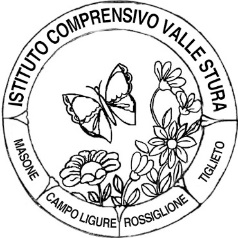 SCUOLA DELL'INFANZIA - PRIMARIA - SECONDARIA I GRADOPiazza 75 Martiri, 3  -  16010 MASONE (GE)  -  Tel. 010 926018 www.icvs.edu.it - geic81400g@istruzione.it – geic81400g@pec.istruzione.it Calendario scolastico 2022/23Scuola PrimariaPER TUTTIInizio lezioni :   mercoledì 14 settembre 2022Fine lezioni: venerdì 9 giugno 2023Orario dal 14 settembre al 26 settembreSolo orario antimeridianoDal 27 settembre – inizio servizio mensaScuola Primaria di MasoneOrario ingresso  / uscita classiEntrata: 8,15/8,20. Le lezioni iniziano alle 8.20 Uscita: 12.30 (se la classe fa orario solo antimeridiano o si esce per pranzare a casa) – 16.30 (per le classi a tempo pieno e per le altre classi nelle giornate con orario anche pomeridiano)RIENTRIClassi a tempo pieno: 1^A – 3^B- 4^B- 5^A – 5^B: tutti i giorniAltre classiClasse 4 A – 2 A: lunedì e mercoledìClasse 3 A: martedì e giovedìOrario mensa Tutte le classi pranzano alle ore 12.30Pausa mensa: dalle 12,30 alle 13,30; rientro per chi va a mangiare a casa: dalle 13,40 alle 13,45Scuola Primaria di Campo LigureINGRESSIIngresso ore 8.20:dall’ingresso 1 (lato CRI) entrano le classi 1°,3° e 4°Dalla porta lato Campo (ingresso 2) entrano le classi 2° e 5° Gli alunni verranno accompagnati in classe dai nonni vigile.USCITELe classi usciranno dal portone utilizzato per l’ingresso.Uscita 12:30 per le classi che faranno orario solo antimeridiano e 16:30 per le classi con orario anche pomeridianoPausa mensa: dalle 12,30 alle 13,30; rientro per chi va a mangiare a casa: dalle 13,40 alle 13,45Rientri:martedì: tutte le classimercoledì: 2°-3°-5°*giovedì: 1°- 4°-5°al mercoledì pomeriggio si svolgeranno a settimane alterne il potenziamento d’inglese ed educazione motoria .Scuola Primaria di RossiglioneEntrata: 8,05Uscita: 12.05 (se la classe fa orario solo antimeridiano o si esce per pranzare a casa) – 16.05 (nelle giornate con orario anche pomeridiano)Pausa mensa: dalle 12,05 alle 13,05; rientro per chi va a mangiare a casa: dalle 13,15 alle 13,20INGRESSI – USCITE: si mantengono gli ingressi e le uscite suddivisi per classe, per favorire un flusso ordinato di alunni all’interno degli spazi del corridoioL’organizzazione dei rientri verrà comunicata al più prestoScuola Primaria di TiglietoEntrata: 8,25/8,30Uscita: 12.30 (se la classe fa orario solo antimeridiano o si esce per pranzare a casa) – 16.45 (nelle giornate con orario anche pomeridiano: lunedì e mercoledì)Pausa mensa: dalle 12,30 alle 13,30; rientro per chi va a mangiare a casa: dalle 13,40 alle 13,45Periodi di sospensione delle lezioni in base al calendario regionale:Lunedì 31 ottobre e martedì 1 novembre 2022Giovedì 8 dicembre 2022Vacanze di Natale: da venerdì 23 dicembre 2022 a domenica 8 gennaio. Si torna a scuola lunedì 9 gennaio 2023Vacanze di Pasqua: da giovedì 6 aprile a martedì 11 aprile 2023. Si torna a scuola mercoledì 12 aprile.Lunedì 24 e martedì 25 aprile 2023Lunedì 1 maggio 2023Venerdì 2 giugno 2023